ПОЗИВ ЗА ПОДНОШЕЊЕ ПОНУДА ЗА НАБАВКУ НА КОЈУ СЕ ЗАКОН НЕ ПРИМЕЊУЈЕ-   УСЛУГЕ КОРИШЋЕЊЕ КОРПЕ -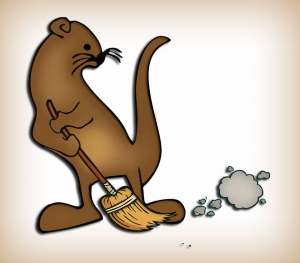 ЈКП „ ВИДРАК“ ВАЉЕВОВојводе Мишића 5014000 ВаљевоДел.бр.01-2195/1-21Тел: 014/221-556www.vidrakvaljevo.comДОКУМЕНТАЦИЈА ЗА НАБАВКУ   УСЛУГА КОРИШЋЕЊА КОРПЕ У-27/2021Април, 2021ЈКП „ВИДРАК“ ВАЉЕВОУпућује Позив за достављање понуда За  набавку	Позивамо вас да уколико сте заинтересовани , доставите понуду за  набавку у поступку     У-27/2021  –услуге –услуга коришћења корпе.	Документацију може преузети лице које поседује овлашћење заинтересованог понуђача у нашим просторијама, које се налазе у ул. Војводе Мишића 50 у Ваљеву, сваког радног дана од 08.00-14.00 часова или се доставља понуђачу на лични захтев, путем поште, e-maila.	Заинтересовани понуђачи су обавезни да своје понуде доставе лично или путем поште најкасније до  26.04.2021. Благовременим ће се сматрати понуде које стигну до  26.04.2021. год. на адресу ЈКП „ВИДРАК“ Ваљево, улица Војводе Мишића 50 до 10:00 часова истога дана.	Јавно отварање понуда обавиће се истог дана када је крајњи рок за пријем понуда, односно 26.04.2021.год у 10:15 часова .Отварању понуда могу да присуствују представници понуђача са овлашћењем, које се предаје комисији непосредно пре јавног отварања понуда.	Одлуку о додели уговора наручилац ће донети у року од 05 дана од дана јавног отварања понуда.	Број  набавке   У-27/2021  – услуге коришћења корпеУ П У Т С Т В Оза сачињавање понуде по позиву бр. У-27/2021              1.Понуда се подноси на оригиналном обрасцу из документације.	Понуда мора бити јасна, читко откуцана или написана неизбрисивим мастилом и свака страна мора бити потписана од стране овлашћеног лица.Понуда се подноси у затвореној коверти, са тачно наведеном адресом понуђача и назнаком  НЕ ОТВАРАТИ – понуда за  набавку „услуга коришћења корпе“  бр: У-27/2021  .	2.Понуда и сва акта морају бити на српском језику. Понуда се доставља тако што понуђач уписује тражене податке у обрасце који су саставни део документације.Комисија за набавке узеће у разматрање само благовремене понуде. Понуда ће се сматрати благовременом ако је наручиоцу достављена до рока назначеног у позиву за достављање. Наручилац ће као неисправне одбити понуде које су благовремено предате али за које се после отварања понуда на основу прегледа и оцене утврди да не испуњавају све захтеве из документације.	Вредновање понуда ће се вршити на основу следећих критеријума : најнижа понуђена цена.У случају да две или више понуда имају исту најнижу понуђену цену, наручилац ће позвати понуђаче чије су понуде са истом најнижом понуђеном ценом и најповољнију понуду изабрати жребом. Поступак избора најповољније понуде путем жреба ће се обавити на следећи начин:1. Наручилац ће упутити позив понуђачима чије су понуде са истом најнижом понуђеном ценом да присуствују поступку жребања;2. Поступак жребања водиће председник Комисије и биће обављен упросторијама наручиоца;3. Комисија ће водити записник о поступку жребања;4. Комисија ће припремити посуду и куглице у којима ће бити папирићи са називима понуђача чије су понуде са истом најнижом понуђеном ценом;5. Жребање ће бити обављено тако што ће председник комисије извршити извлачење једне куглице, извадити папирић из исте и прочитати назив понуђача којем ће Наручилац доделити уговор.ЈКП ‘’ ВИДРАК‘’ ВАЉЕВОБрој: 01 - 2195 / 1-21У Ваљеву, 14.04.2021 .год. ОБРАЗАЦ ПОНУДЕ бр. _____- УСЛУГА КОРИШЋЕЊА КОРПЕ -НАПОМЕНА : Не попуњавати у горњој табели са назнаком ’’ по договору ’’, јер се неће разматрати.На крају ове стране ставити потпис овлашћеног лица.						______________________________ТЕХНИЧКЕ КАРЕКТЕРИСТИКЕХидраулична платформа за рад на висини минимум 20 м  треба да буде на возилу који ће омогућити бржи транспорт са локације на локацију и да има могућност приласка стаблима која су у близини стамбених зграда у уским пролазима.Дозвољена тежина у корпи је 200 кг.Услов : хидраулична платформа се поставља на бетонску или земљану подлогу у зависности од места рада.Додатни услови за учешће Наручилац одређује додатне услове за учешће у поступку  набавке :1)	Фотокопија саобраћајне дозволе за возило на којем се налази хидраулична платформа2)	Атест о техничкој исправности платформе         Потпис овлашћеног лица понуђача					                                       ________________________________Назив фирме и седиштеАдреса понуђачаИме и презиме контакт особеТел.,факс, е-маилЖиро- рачунМатични бројРегистарски бројШифра делатностиПорески бројБрој  набавкеУ-27/2021  Услови плаћања (у складу са Законом о роковима измирења новчаних обавеза у комерцијалним трансакцијама)45 данаУкупан цена услуге коришћења хидрауличне платформе за рад на висини минимум 20м по сату  без ПДВ- аУкупан цена услуге коришћења хидрауличне платформе за рад на висини минимум 20м по сату  са ПДВ- омРок извршења